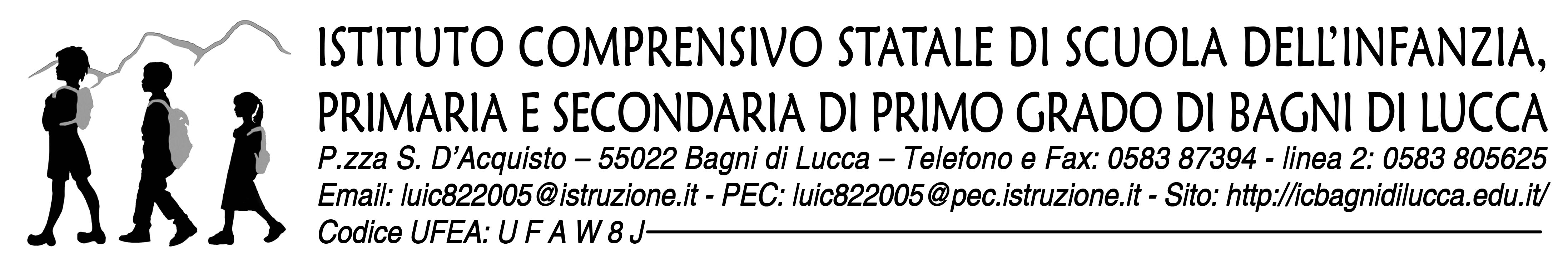 Prot. n.1851 Bagni di Lucca,  03/10/2022							Alle Famiglie degli alunni 										delle scuole dell’infanzia,										primarie e secondaria di I grado										dell’Ist. Comprensivo di Bagni 										di Lucca										Al sito webOggetto: Contributo volontario per l’a.s. 2022/23Gentili Famiglie,come di consueto il nostro Istituto vi chiede di supportare le attività della scuola versando un contributo volontario, molto importante per poter mettere a disposizione degli studenti materiali ed attrezzatura di supporto ai progetti didattici e per ampliare l’offerta formativa.Il contributo, dell’importo di 15 euro, è comprensivo di una quota necessaria per pagare l'assicurazione per gli alunni a copertura degli infortuni e della responsabilità civile (7,00 euro ad alunno), stipulata con la compagnia Pluriass Scuola, e di una quota restante destinata a sostenere le spese relative all’ampliamento dell’offerta formativa.Tale erogazione liberale è detraibile dalla dichiarazione dei redditi nella misura del 19%, ai sensi dell'art. 15, comma 1, lettera i-octies del Testo Unico delle Imposte sui Redditi, ma in questo caso la detrazione è personale.I genitori, quindi, sono invitati ad accedere o a registrarsi, sulla piattaforma Pago in rete accedendo al servizio “PagoInRete” dal sito del Ministero dell’Istruzione: www.pagoinrete.istruzione.itSuccessivamente cliccare su Pago in rete scuole e poi su  “versamenti volontari”. Sul campo “Codice Meccanografico” selezionare o digitare “luic822005” che rappresenta il codice dell’Istituto, apparirà quindi l’avviso di pagamento, a quel punto cliccare sulla lente a destra (azioni) e poi sulla € per eseguire il pagamento.							  ll Dirigente Scolastico   prof. Francesco Feola                                                 (Firma autografa sostituita a mezzo stampa                                               ai sensi dell'art.3, comma 2, del D.Lgs 39/1993)